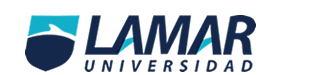 RAMIREZ LUQUÍN MARIA ESTHERDIPLOMADO EN TUTORÍASMODÚLO IIIACTIVIDAD VPROCEDIMIENTO INTERNO DEL PROYECTO DE TUTORÍASDentro del desarrollo del proceso de tutorías, es importante establecer una base científica que apoye al tutor para determinar la metodología de trabajo del proyecto a realizar. Para este fin, las teorías del aprendizaje son muy útiles ya que describen la manera en que los teóricos creen que las personas aprenden nuevas ideas y conceptos pues su objeto de estudio se centra en la adquisición de destrezas, habilidades y razonamientos. El propósito de las teorías del aprendizaje es el comprender e identificar los procesos mentales y a partir de ellos, tratar de describir métodos para que la instrucción sea más efectiva. Por ejemplo, la teoría psicogenética de Piaget, que se enfoca la forma en que los sujetos construyen el conocimiento, tomando en cuenta el desarrollo cognitivo.Asimismo, una teoría instruccional consta de métodos, (medios para conseguir resultados), condiciones (factores situacionales existentes) y resultados (efectos predeterminados producidos por la enseñanza). De ésta se deriva el diseño instruccional definido como el proceso sistemático, planificado y estructurado donde se produce una variedad de materiales educativos, según las necesidades de los alumnos, asegurándose así la calidad del aprendizaje.Por otra parte, un modelo instruccional es una guía o estrategia que los instructores utilizan en el proceso de enseñanza- aprendizaje; constituyen la base sobre la cual se produce la instrucción de forma sistemática y fundamentada en las teorías del aprendizaje. Lo conforman cinco fases: análisis, diseño, desarrollo, implementación y evaluación.Todos estos elementos en conjunto se auxilian unos con otros, por tal motivo es importante distinguir las diferencias principales de cada uno de ellos, ya que sirven de apoyo tanto al docente como al educando dentro del proceso de enseñanza- aprendizaje para lograr una mayor eficacia en el ámbito educativo.Los instrumentos denominados PIT que utiliza la Universidad Guadalajara Lamar para realizar el proceso de tutoría están perfectamente elaborados para cumplir su objetivo, aunque considero que son demasiados ya que hacen que la labor del tutor sea lenta y en ocasiones dificulte la dinámica del mismo. Afortunadamente, ahora se aplican en línea sin embargo me pregunto ¿cabría la posibilidad de sintetizar los para reducirlos un poco más?Por otra parte, se eligió a los alumnos con lo que se trabajará el proceso de tutorías en el plantel de Chapultepec, sin embargo no puedo confirmar la fecha ya que los alumnos de la licenciatura en ciencias de la comunicación terminan cuatrimestre y regresan en mayo, así que en cuanto inicie el nuevo curso se iniciará el trabajo con los dos tutorados.